NOKESVILLE – PROPOSED INDUSTRIAL CORRIDORApproximately 2000 acres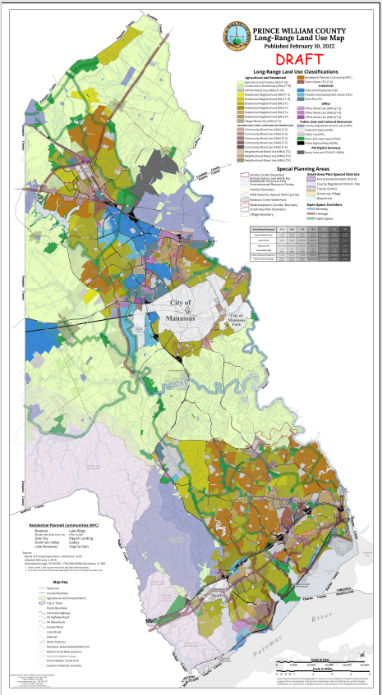 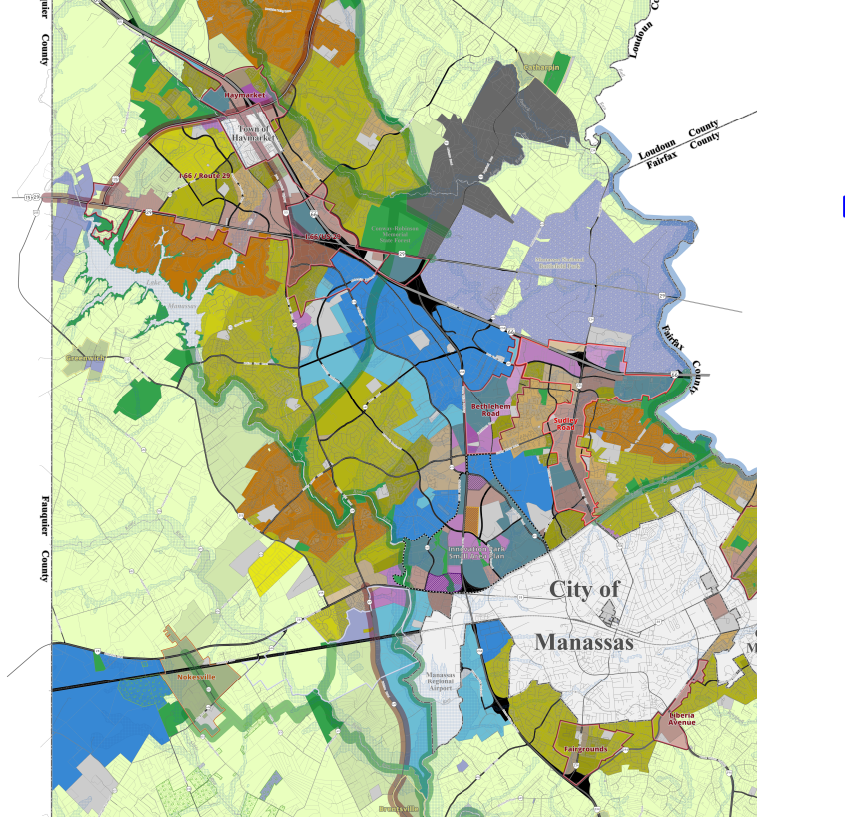 